附件1 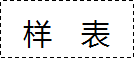 中国青年科技奖推荐表人选姓名专业专长推荐渠道工作单位填表说明1.人选姓名：填写推荐人选姓名。2.推荐渠道：填写推荐渠道名称，其中由省级党委组织部、人力资源社会保障厅（局）、科协、团委联合推荐的，填写4家单位的名称。3.工作单位：填写候选人人事关系所在单位，应为法人单位。4.专业技术职务：应填写具体的职务，如“教授”“研究员”“研究员级高级工程师”等，请勿填写“正高”“副高”等。5.工作单位及行政职务：属于内设机构职务的应填写具体部门，如“XX大学XX学院院长”。6.单位所在地：填写到省、自治区、直辖市。7.声明：由候选人本人对全部附件材料审查后签字。8.推荐意见：单位推荐填写“十一、推荐意见（单位推荐用）”；专家提名填写“十一、推荐意见（专家提名用）”，提名意见须所有提名专家同时签字。9.工作单位意见：由候选人人事关系所在单位填写，须由单位负责人签字并加盖单位公章。意见中应明确写出是否同意推荐。候选人人事关系所在单位与实际就职单位不一致的，实际就职单位应同时签署意见并签字、盖章。10.推荐单位意见：须由负责人签字并加盖单位公章，意见中应明确写出是否同意推荐。中央和国家机关推荐的，由相关司局负责人签字并加盖相关司局公章；地方推荐的，由省级科协负责人签字，加盖省级科协公章；学术团体推荐的，由理事长（会长）签字，或理事长（会长）授权的副理事长（副会长）签字，并加盖相应学术团体公章。  一、个人信息二、主要学历（从大专或大学填起，6项以内）三、主要经历（8项以内）四、重要学术组织或期刊任（兼）职（8项以内）五、重要科技奖项情况（8项内）六、获重大人才培养奖励计划、基金资助项目情况（国家“千人计划”“万人计划”、百千万人才工程、长江学者奖励计划、国家杰出青年科学基金等，5项以内）七、主要科学技术成就和贡献八、主要科学技术成就和贡献摘要九、代表性论文、著作和重要发明专利情况十、科技成果应用情况或技术推广情况（技术实践类、普及推广类填写，请附有关证明材料）十一、推荐意见（单位推荐用）十一、推荐意见（专家提名用） 十二、评审和审批意见（以下由中国青年科技奖评审机构填写）中共中央组织部人力资源社会保障部中国科协共青团中央制姓    名性    别照 片出生日期民    族照 片学    历学    位照 片籍    贯政治面貌照 片身份证号码专业技术职务专业专长所属一级学科所属二级学科学科组□数理科学组□化学与化工组□地球科学组□生命科学组□机械与运载工程组□土木、水利与建筑工程组□材料科学组□通信工程组□信息技术组□能源与矿业工程组□环境与轻纺工程组□农林科技组□畜牧兽医和水产科学组□基础医学和中医药科学组□综合组□数理科学组□化学与化工组□地球科学组□生命科学组□机械与运载工程组□土木、水利与建筑工程组□材料科学组□通信工程组□信息技术组□能源与矿业工程组□环境与轻纺工程组□农林科技组□畜牧兽医和水产科学组□基础医学和中医药科学组□综合组□数理科学组□化学与化工组□地球科学组□生命科学组□机械与运载工程组□土木、水利与建筑工程组□材料科学组□通信工程组□信息技术组□能源与矿业工程组□环境与轻纺工程组□农林科技组□畜牧兽医和水产科学组□基础医学和中医药科学组□综合组□数理科学组□化学与化工组□地球科学组□生命科学组□机械与运载工程组□土木、水利与建筑工程组□材料科学组□通信工程组□信息技术组□能源与矿业工程组□环境与轻纺工程组□农林科技组□畜牧兽医和水产科学组□基础医学和中医药科学组□综合组工作单位及行政职务单位性质□政府机关 □高等院校 □科研院所 □其他事业单位□国有企业 □民营企业 □外资企业 □其他□政府机关 □高等院校 □科研院所 □其他事业单位□国有企业 □民营企业 □外资企业 □其他□政府机关 □高等院校 □科研院所 □其他事业单位□国有企业 □民营企业 □外资企业 □其他□政府机关 □高等院校 □科研院所 □其他事业单位□国有企业 □民营企业 □外资企业 □其他通信地址单位所在地邮政编码单位电话手    机传真号码电子信箱起止年月校（院）及系名称专业学位起止年月工作单位职务/职称起止年月名     称职务/职称序号获奖时间奖项名称奖励等级（排名）序号年度项目名称本栏目是评价被推荐人的重要依据。应详实、准确、客观地填写被推荐人从开始工作起至今为止，在促进学科发展、推动行业技术进步等方面作出的贡献，注重从学科领域活跃度和影响力、重要学术组织或期刊任职、研发成果原创性、成果转化效益、科技服务满意度等方面进行表述。限2000字以内。本栏目是“主要科学技术成就和贡献”一栏内容在科学技术创新方面的归纳与提炼，应简明、扼要表述以被推荐人为主完成的科学发现、技术发明、技术创新或技术推广情况，注重从学科领域活跃度和影响力、重要学术组织或期刊任职、研发成果原创性、成果转化效益、科技服务满意度等方面进行表述。限500字以内。本栏目填写被推荐人发表8篇（册）以内代表性论文、专著和5项以内重要发明专利，注重从质量、贡献、影响等方面选取标志性成果填写，请提供至少一篇发表在中文期刊上的论文。论文须注明论文名称、作者（原排序）、发表刊物名称、发表日期、刊物影响因子、他引次数等信息；专著须注明专著名称、作者（原排序）、出版单位名称、出版年份等信息；专利须注明专利名称，申报人（按原排序）、申请年份、申请号、批准年份、专利号、专利实施情况（简要）。声明本人对以上内容及全部附件材料进行了审查，对其客观性和真实性负责。候选人签名：        年   月   日工作单位意见由候选人人事关系所在单位对候选人政治表现、廉洁自律、道德品行等方面出具意见，并对候选人《推荐书》及附件材料的真实性、准确性及涉密情况进行审核，限300字以内。负责人签字：           单位盖章：                                  年   月   日推荐单位意见对候选人成就、贡献和学风道德的评价，限300字以内。负责人签字：             单位盖章：年   月   日工作单位意见由候选人人事关系所在单位对候选人政治表现、廉洁自律、道德品行等方面出具意见，并对候选人《推荐书》及附件材料的真实性、准确性及涉密情况进行审核，限300字以内。负责人签字：           单位盖章：                                  年   月   日由候选人人事关系所在单位对候选人政治表现、廉洁自律、道德品行等方面出具意见，并对候选人《推荐书》及附件材料的真实性、准确性及涉密情况进行审核，限300字以内。负责人签字：           单位盖章：                                  年   月   日由候选人人事关系所在单位对候选人政治表现、廉洁自律、道德品行等方面出具意见，并对候选人《推荐书》及附件材料的真实性、准确性及涉密情况进行审核，限300字以内。负责人签字：           单位盖章：                                  年   月   日由候选人人事关系所在单位对候选人政治表现、廉洁自律、道德品行等方面出具意见，并对候选人《推荐书》及附件材料的真实性、准确性及涉密情况进行审核，限300字以内。负责人签字：           单位盖章：                                  年   月   日由候选人人事关系所在单位对候选人政治表现、廉洁自律、道德品行等方面出具意见，并对候选人《推荐书》及附件材料的真实性、准确性及涉密情况进行审核，限300字以内。负责人签字：           单位盖章：                                  年   月   日由候选人人事关系所在单位对候选人政治表现、廉洁自律、道德品行等方面出具意见，并对候选人《推荐书》及附件材料的真实性、准确性及涉密情况进行审核，限300字以内。负责人签字：           单位盖章：                                  年   月   日由候选人人事关系所在单位对候选人政治表现、廉洁自律、道德品行等方面出具意见，并对候选人《推荐书》及附件材料的真实性、准确性及涉密情况进行审核，限300字以内。负责人签字：           单位盖章：                                  年   月   日由候选人人事关系所在单位对候选人政治表现、廉洁自律、道德品行等方面出具意见，并对候选人《推荐书》及附件材料的真实性、准确性及涉密情况进行审核，限300字以内。负责人签字：           单位盖章：                                  年   月   日提 名 专 家1姓    名专业技术职务专业技术职务提 名 专 家1手    机电子邮箱电子邮箱提 名 专 家1单位及职务提 名 专 家1专业领域提 名 专 家2姓    名专业技术职务专业技术职务专业技术职务专业技术职务提 名 专 家2手    机电子邮箱电子邮箱电子邮箱电子邮箱提 名 专 家2单位及职务提 名 专 家2专业领域提 名 专 家3姓    名专业技术职务专业技术职务专业技术职务提 名 专 家3手    机电子邮箱电子邮箱电子邮箱提 名 专 家3单位及职务提 名 专 家3专业领域提 名 意见对候选人成就、贡献和学风道德的评价，限300字以内。提名专家签字：                                  年   月   日对候选人成就、贡献和学风道德的评价，限300字以内。提名专家签字：                                  年   月   日对候选人成就、贡献和学风道德的评价，限300字以内。提名专家签字：                                  年   月   日对候选人成就、贡献和学风道德的评价，限300字以内。提名专家签字：                                  年   月   日对候选人成就、贡献和学风道德的评价，限300字以内。提名专家签字：                                  年   月   日对候选人成就、贡献和学风道德的评价，限300字以内。提名专家签字：                                  年   月   日对候选人成就、贡献和学风道德的评价，限300字以内。提名专家签字：                                  年   月   日对候选人成就、贡献和学风道德的评价，限300字以内。提名专家签字：                                  年   月   日学科评审组意见                 负责人签字：               年   月   日评审委员会意见                 负责人签字：               年   月   日审批意见       中国青年科技奖领导工作委员会        年   月   日备注